FÖNSTER  PRISFÖRFRÅGAN
Klicka i Arkiv menyn och skicka som Epost och skriv info@norrskensgroup.eu  och skicka!
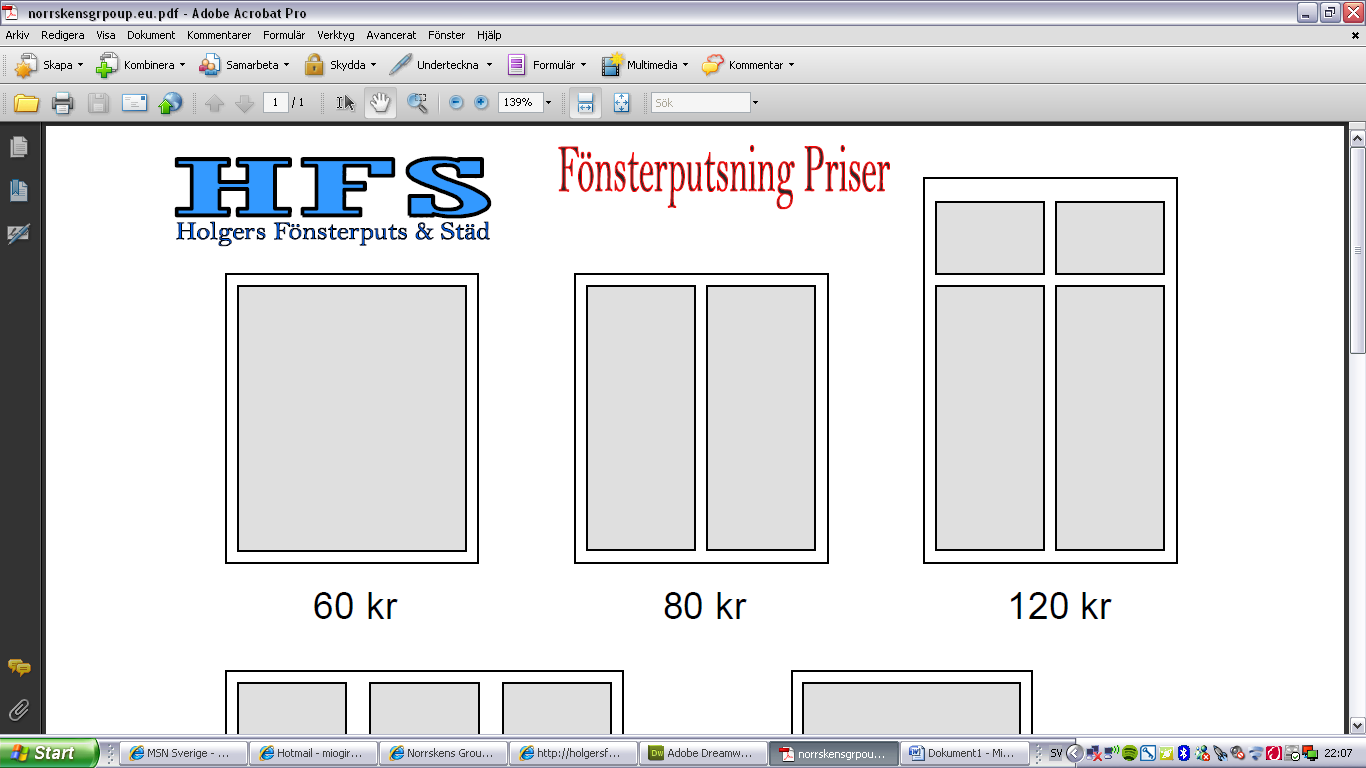 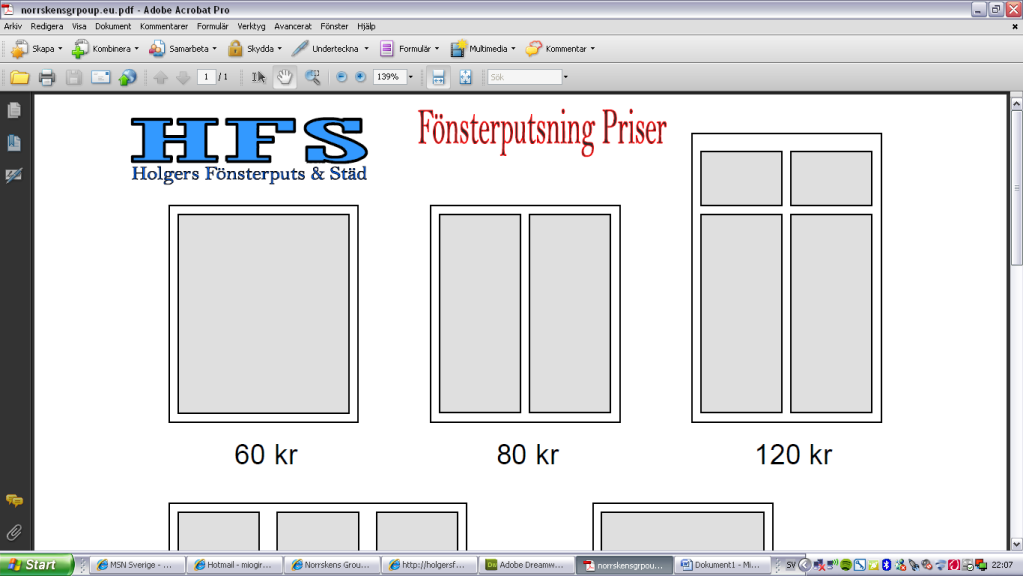 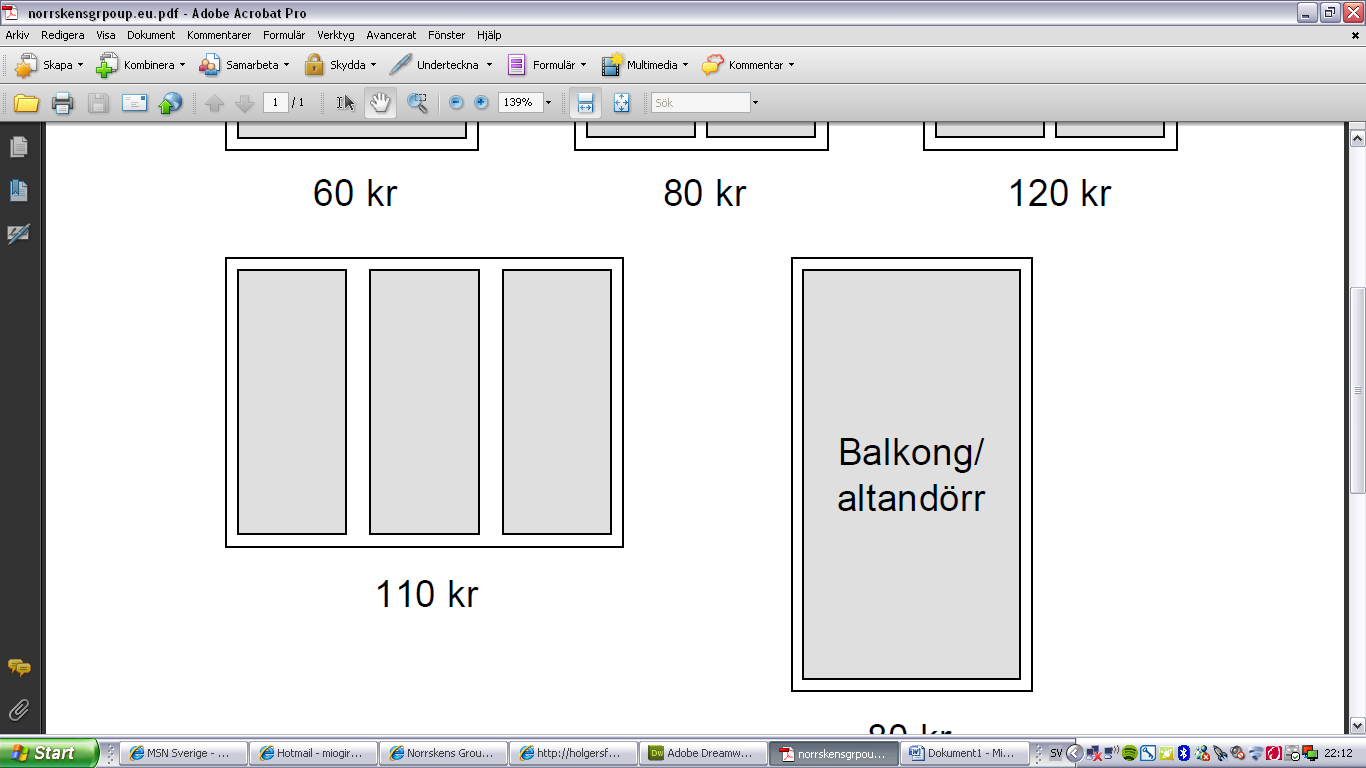 JaNejSpröjsadeAntalLöstagbaraAntal2 sidigtAntal4 sidigtAntalNår man alla utan stege?AntalAntal våningarUteplats/Balkong glasAntal